SetupBoardRemove  Corp. Era cards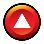 Player cubes at TR20, ea. resource production at 1Player4  Prelude Cards: keep 2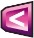 2 Corporations (1 of them a  Prelude corporation) 
or a Beginner Corporation10 Project cards (non-Beginner corp. pay 3M€ ea. kept)Discards are face downPlay Prelude Cards in player orderRoundGeneration Marker & 1st Player >4 Cards 3M€ ea. 
>1 or 2 actions until all have passed >ProductionActionsMeet requirements, pay for, and play a cardAction (blue card): Cube if red arrow  (once/gen.)Standard projectConvert plants or heatFund milestone or award Tiles+2M€ per adjacent OCEANGreenery: O2 and +1TROcean: +1TRCity: +1M€ productionEnd GameTrigger: O2, Temp., and Oceans – finish generation and after Production convert plants to greenery.Score: TR + Card VPs (including tokens and event cards) + Awards (sharable) + Milestones + 1VP per your Greenery + 1 VP per any Greenery touching your city.